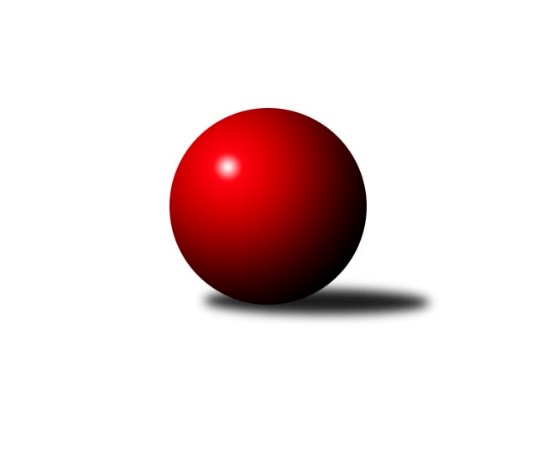 Č.1Ročník 2020/2021	5.9.2020Nejlepšího výkonu v tomto kole: 3591 dosáhlo družstvo: TJ Lokomotiva Trutnov 1. KLM 2020/2021Výsledky 1. kolaSouhrnný přehled výsledků:TJ Valašské Meziříčí	- TJ Třebíč	6:2	3456:3437	12.0:12.0	5.9.SKK Hořice	- TJ Lokomotiva České Velenice	5:3	3528:3452	14.5:9.5	5.9.TJ Centropen Dačice	- KK Vyškov	6:2	3547:3380	15.0:9.0	5.9.Klokani CB Dobřany 	- TJ Lokomotiva Trutnov 	3:5	3558:3591	11.5:12.5	5.9.KK Zábřeh	- KK Hvězda Trnovany	6:2	3363:3153	17.5:6.5	5.9.KK Slovan Rosice	- KK Lokomotiva Tábor	5:3	3441:3411	10.0:14.0	5.9.Tabulka družstev:	1.	KK Zábřeh	1	1	0	0	6.0 : 2.0 	17.5 : 6.5 	 3363	2	2.	TJ Centropen Dačice	1	1	0	0	6.0 : 2.0 	15.0 : 9.0 	 3547	2	3.	TJ Valašské Meziříčí	1	1	0	0	6.0 : 2.0 	12.0 : 12.0 	 3456	2	4.	SKK Hořice	1	1	0	0	5.0 : 3.0 	14.5 : 9.5 	 3528	2	5.	TJ Lokomotiva Trutnov	1	1	0	0	5.0 : 3.0 	12.5 : 11.5 	 3591	2	6.	KK Slovan Rosice	1	1	0	0	5.0 : 3.0 	10.0 : 14.0 	 3441	2	7.	KK Lokomotiva Tábor	1	0	0	1	3.0 : 5.0 	14.0 : 10.0 	 3411	0	8.	Klokani CB Dobřany	1	0	0	1	3.0 : 5.0 	11.5 : 12.5 	 3558	0	9.	TJ Lokomotiva České Velenice	1	0	0	1	3.0 : 5.0 	9.5 : 14.5 	 3452	0	10.	TJ Třebíč	1	0	0	1	2.0 : 6.0 	12.0 : 12.0 	 3437	0	11.	KK Vyškov	1	0	0	1	2.0 : 6.0 	9.0 : 15.0 	 3380	0	12.	KK Hvězda Trnovany	1	0	0	1	2.0 : 6.0 	6.5 : 17.5 	 3153	0Podrobné výsledky kola:	 TJ Valašské Meziříčí	3456	6:2	3437	TJ Třebíč	Radim Metelka	145 	 160 	 139 	169	613 	 2:2 	 572 	 146	131 	 144	151	Jan Ševela	Matouš Krajzinger	139 	 125 	 155 	148	567 	 2:2 	 569 	 147	147 	 135	140	Mojmír Novotný	Dalibor Jandík	123 	 144 	 176 	130	573 	 3:1 	 548 	 126	143 	 153	126	Jaroslav Tenkl	Dalibor Tuček *1	131 	 128 	 135 	115	509 	 0:4 	 595 	 140	147 	 145	163	Lukáš Vik	Ondřej Topič	157 	 146 	 142 	129	574 	 2:2 	 573 	 156	132 	 146	139	Kamil Nestrojil	Tomáš Cabák	158 	 163 	 136 	163	620 	 3:1 	 580 	 156	131 	 156	137	Robert Pevnýrozhodčí: Jaroslav Zajíčekstřídání: *1 od 61. hodu Daniel ŠefrNejlepší výkon utkání: 620 - Tomáš Cabák	 SKK Hořice	3528	5:3	3452	TJ Lokomotiva České Velenice	Radek Kroupa	129 	 157 	 125 	114	525 	 1:3 	 597 	 158	137 	 158	144	Ondřej Touš	Jaromír Šklíba	140 	 144 	 168 	144	596 	 2:2 	 606 	 139	157 	 151	159	Ladislav Chmel	Vojtěch Tulka	150 	 153 	 151 	146	600 	 4:0 	 552 	 137	136 	 143	136	Miroslav Dvořák	Dominik Ruml	155 	 156 	 147 	168	626 	 3:1 	 569 	 143	165 	 134	127	Branislav Černuška	Ondřej Černý	128 	 152 	 139 	127	546 	 1:3 	 566 	 151	131 	 142	142	Zbyněk Dvořák	Martin Hažva	170 	 164 	 143 	158	635 	 3.5:0.5 	 562 	 138	146 	 120	158	Zdeněk Dvořák *1rozhodčí: Jindřich Novotnýstřídání: *1 od 72. hodu Tomáš MaroušekNejlepší výkon utkání: 635 - Martin Hažva	 TJ Centropen Dačice	3547	6:2	3380	KK Vyškov	Petr Žahourek	163 	 176 	 124 	152	615 	 3:1 	 593 	 155	142 	 160	136	Jiří Trávníček	Mojmír Holec	127 	 144 	 157 	140	568 	 1:3 	 565 	 147	157 	 119	142	Ondřej Ševela	Pavel Kabelka	150 	 148 	 129 	140	567 	 3:1 	 558 	 129	147 	 128	154	Radim Čuřík	Karel Novák	144 	 138 	 156 	154	592 	 3:1 	 544 	 148	131 	 125	140	Pavel Vymazal	Daniel Kovář	163 	 150 	 155 	150	618 	 4:0 	 528 	 142	139 	 112	135	Josef Touš	Jiří Němec	154 	 146 	 137 	150	587 	 1:3 	 592 	 155	150 	 133	154	Petr Pevnýrozhodčí: Zdeněk BlechaNejlepší výkon utkání: 618 - Daniel Kovář	 Klokani CB Dobřany 	3558	3:5	3591	TJ Lokomotiva Trutnov 	Michal Šneberger	124 	 140 	 140 	142	546 	 1:3 	 612 	 143	151 	 181	137	Roman Straka	Jiří Baloun	134 	 151 	 136 	149	570 	 1.5:2.5 	 590 	 134	154 	 159	143	Marek Plšek	Josef Fišer ml. ml.	163 	 132 	 162 	141	598 	 3:1 	 557 	 137	147 	 135	138	Jiří Vejvara	Martin Pejčoch	166 	 186 	 159 	152	663 	 3:1 	 639 	 162	159 	 158	160	Marek Žoudlík	Lukáš Doubrava	160 	 145 	 150 	141	596 	 2:2 	 588 	 154	137 	 154	143	Kamil Fiebinger	Vlastimil Zeman	135 	 147 	 143 	160	585 	 1:3 	 605 	 145	157 	 158	145	Lukáš Jankorozhodčí: Jan KoubskýNejlepší výkon utkání: 663 - Martin Pejčoch	 KK Zábřeh	3363	6:2	3153	KK Hvězda Trnovany	Jiří Flídr	128 	 141 	 153 	129	551 	 2:2 	 524 	 135	126 	 129	134	Zdeněk Kandl	Václav Švub	126 	 122 	 130 	154	532 	 2:2 	 542 	 133	137 	 126	146	Radek Jalovecký	Marek Ollinger	166 	 138 	 143 	152	599 	 4:0 	 530 	 120	136 	 140	134	Milan Stránský	Tomáš Dražil	136 	 152 	 138 	143	569 	 2:2 	 580 	 131	153 	 154	142	Petr Kubita	Martin Sitta	151 	 144 	 129 	138	562 	 4:0 	 490 	 133	122 	 125	110	Roman Voráček	Zdeněk Švub	149 	 136 	 112 	153	550 	 3.5:0.5 	 487 	 130	125 	 112	120	Pavel Jedličkarozhodčí: Soňa KeprtováNejlepší výkon utkání: 599 - Marek Ollinger	 KK Slovan Rosice	3441	5:3	3411	KK Lokomotiva Tábor	Martin Procházka	139 	 151 	 133 	145	568 	 2:2 	 580 	 146	143 	 147	144	Karel Smažík	Jiří Zemek	147 	 148 	 176 	167	638 	 2:2 	 595 	 156	158 	 148	133	Petr Bystřický	Ivo Fabík	146 	 145 	 150 	125	566 	 3:1 	 537 	 138	153 	 139	107	Oldřich Roubek	Dalibor Matyáš *1	145 	 138 	 133 	143	559 	 1:3 	 575 	 150	126 	 150	149	Petr Chval	Adam Palko	131 	 140 	 128 	134	533 	 0:4 	 560 	 143	145 	 137	135	Martin Filakovský	David Urbánek	139 	 148 	 155 	135	577 	 2:2 	 564 	 145	141 	 134	144	David Kášekrozhodčí: Jiří Čechstřídání: *1 od 1. hodu Kamil HlavizňaNejlepší výkon utkání: 638 - Jiří ZemekPořadí jednotlivců:	jméno hráče	družstvo	celkem	plné	dorážka	chyby	poměr kuž.	Maximum	1.	Martin Pejčoch 	Klokani CB Dobřany 	663.00	409.0	254.0	1.0	1/1	(663)	2.	Marek Žoudlík 	TJ Lokomotiva Trutnov 	639.00	388.0	251.0	0.0	1/1	(639)	3.	Jiří Zemek 	KK Slovan Rosice	638.00	376.0	262.0	1.0	1/1	(638)	4.	Martin Hažva 	SKK Hořice	635.00	411.0	224.0	1.0	1/1	(635)	5.	Dominik Ruml 	SKK Hořice	626.00	408.0	218.0	1.0	1/1	(626)	6.	Tomáš Cabák 	TJ Valašské Meziříčí	620.00	381.0	239.0	0.0	1/1	(620)	7.	Daniel Kovář 	TJ Centropen Dačice	618.00	405.0	213.0	1.0	1/1	(618)	8.	Petr Žahourek 	TJ Centropen Dačice	615.00	418.0	197.0	6.0	1/1	(615)	9.	Radim Metelka 	TJ Valašské Meziříčí	613.00	395.0	218.0	2.0	1/1	(613)	10.	Roman Straka 	TJ Lokomotiva Trutnov 	612.00	358.0	254.0	3.0	1/1	(612)	11.	Ladislav Chmel 	TJ Lokomotiva České Velenice	606.00	387.0	219.0	2.0	1/1	(606)	12.	Lukáš Janko 	TJ Lokomotiva Trutnov 	605.00	385.0	220.0	3.0	1/1	(605)	13.	Vojtěch Tulka 	SKK Hořice	600.00	400.0	200.0	4.0	1/1	(600)	14.	Marek Ollinger 	KK Zábřeh	599.00	395.0	204.0	4.0	1/1	(599)	15.	Josef Fišer ml.  ml.	Klokani CB Dobřany 	598.00	395.0	203.0	2.0	1/1	(598)	16.	Ondřej Touš 	TJ Lokomotiva České Velenice	597.00	405.0	192.0	3.0	1/1	(597)	17.	Jaromír Šklíba 	SKK Hořice	596.00	391.0	205.0	1.0	1/1	(596)	18.	Lukáš Doubrava 	Klokani CB Dobřany 	596.00	403.0	193.0	3.0	1/1	(596)	19.	Petr Bystřický 	KK Lokomotiva Tábor	595.00	377.0	218.0	2.0	1/1	(595)	20.	Lukáš Vik 	TJ Třebíč	595.00	395.0	200.0	1.0	1/1	(595)	21.	Jiří Trávníček 	KK Vyškov	593.00	372.0	221.0	1.0	1/1	(593)	22.	Petr Pevný 	KK Vyškov	592.00	383.0	209.0	1.0	1/1	(592)	23.	Karel Novák 	TJ Centropen Dačice	592.00	397.0	195.0	0.0	1/1	(592)	24.	Marek Plšek 	TJ Lokomotiva Trutnov 	590.00	393.0	197.0	1.0	1/1	(590)	25.	Kamil Fiebinger 	TJ Lokomotiva Trutnov 	588.00	391.0	197.0	3.0	1/1	(588)	26.	Jiří Němec 	TJ Centropen Dačice	587.00	402.0	185.0	2.0	1/1	(587)	27.	Vlastimil Zeman 	Klokani CB Dobřany 	585.00	378.0	207.0	0.0	1/1	(585)	28.	Robert Pevný 	TJ Třebíč	580.00	359.0	221.0	0.0	1/1	(580)	29.	Karel Smažík 	KK Lokomotiva Tábor	580.00	363.0	217.0	3.0	1/1	(580)	30.	Petr Kubita 	KK Hvězda Trnovany	580.00	373.0	207.0	1.0	1/1	(580)	31.	David Urbánek 	KK Slovan Rosice	577.00	367.0	210.0	1.0	1/1	(577)	32.	Petr Chval 	KK Lokomotiva Tábor	575.00	374.0	201.0	3.0	1/1	(575)	33.	Ondřej Topič 	TJ Valašské Meziříčí	574.00	380.0	194.0	3.0	1/1	(574)	34.	Kamil Nestrojil 	TJ Třebíč	573.00	375.0	198.0	2.0	1/1	(573)	35.	Dalibor Jandík 	TJ Valašské Meziříčí	573.00	390.0	183.0	2.0	1/1	(573)	36.	Jan Ševela 	TJ Třebíč	572.00	387.0	185.0	3.0	1/1	(572)	37.	Jiří Baloun 	Klokani CB Dobřany 	570.00	398.0	172.0	1.0	1/1	(570)	38.	Mojmír Novotný 	TJ Třebíč	569.00	372.0	197.0	2.0	1/1	(569)	39.	Branislav Černuška 	TJ Lokomotiva České Velenice	569.00	374.0	195.0	7.0	1/1	(569)	40.	Tomáš Dražil 	KK Zábřeh	569.00	382.0	187.0	3.0	1/1	(569)	41.	Martin Procházka 	KK Slovan Rosice	568.00	375.0	193.0	4.0	1/1	(568)	42.	Mojmír Holec 	TJ Centropen Dačice	568.00	386.0	182.0	2.0	1/1	(568)	43.	Matouš Krajzinger 	TJ Valašské Meziříčí	567.00	388.0	179.0	4.0	1/1	(567)	44.	Pavel Kabelka 	TJ Centropen Dačice	567.00	390.0	177.0	0.0	1/1	(567)	45.	Ivo Fabík 	KK Slovan Rosice	566.00	372.0	194.0	1.0	1/1	(566)	46.	Zbyněk Dvořák 	TJ Lokomotiva České Velenice	566.00	377.0	189.0	6.0	1/1	(566)	47.	Ondřej Ševela 	KK Vyškov	565.00	373.0	192.0	2.0	1/1	(565)	48.	David Kášek 	KK Lokomotiva Tábor	564.00	353.0	211.0	2.0	1/1	(564)	49.	Martin Sitta 	KK Zábřeh	562.00	346.0	216.0	1.0	1/1	(562)	50.	Martin Filakovský 	KK Lokomotiva Tábor	560.00	358.0	202.0	1.0	1/1	(560)	51.	Kamil Hlavizňa 	KK Slovan Rosice	559.00	369.0	190.0	6.0	1/1	(559)	52.	Radim Čuřík 	KK Vyškov	558.00	381.0	177.0	4.0	1/1	(558)	53.	Jiří Vejvara 	TJ Lokomotiva Trutnov 	557.00	377.0	180.0	7.0	1/1	(557)	54.	Miroslav Dvořák 	TJ Lokomotiva České Velenice	552.00	369.0	183.0	3.0	1/1	(552)	55.	Jiří Flídr 	KK Zábřeh	551.00	375.0	176.0	7.0	1/1	(551)	56.	Zdeněk Švub 	KK Zábřeh	550.00	366.0	184.0	5.0	1/1	(550)	57.	Jaroslav Tenkl 	TJ Třebíč	548.00	370.0	178.0	1.0	1/1	(548)	58.	Ondřej Černý 	SKK Hořice	546.00	379.0	167.0	8.0	1/1	(546)	59.	Michal Šneberger 	Klokani CB Dobřany 	546.00	394.0	152.0	3.0	1/1	(546)	60.	Pavel Vymazal 	KK Vyškov	544.00	351.0	193.0	5.0	1/1	(544)	61.	Radek Jalovecký 	KK Hvězda Trnovany	542.00	375.0	167.0	10.0	1/1	(542)	62.	Oldřich Roubek 	KK Lokomotiva Tábor	537.00	343.0	194.0	7.0	1/1	(537)	63.	Adam Palko 	KK Slovan Rosice	533.00	360.0	173.0	2.0	1/1	(533)	64.	Václav Švub 	KK Zábřeh	532.00	357.0	175.0	5.0	1/1	(532)	65.	Milan Stránský 	KK Hvězda Trnovany	530.00	389.0	141.0	4.0	1/1	(530)	66.	Josef Touš 	KK Vyškov	528.00	370.0	158.0	6.0	1/1	(528)	67.	Radek Kroupa 	SKK Hořice	525.00	336.0	189.0	4.0	1/1	(525)	68.	Zdeněk Kandl 	KK Hvězda Trnovany	524.00	367.0	157.0	8.0	1/1	(524)	69.	Roman Voráček 	KK Hvězda Trnovany	490.00	362.0	128.0	11.0	1/1	(490)	70.	Pavel Jedlička 	KK Hvězda Trnovany	487.00	346.0	141.0	9.0	1/1	(487)Sportovně technické informace:Starty náhradníků:registrační číslo	jméno a příjmení 	datum startu 	družstvo	číslo startu22198	Michal Šneberger	05.09.2020	Klokani CB Dobřany 	1x18625	Pavel Vymazal	05.09.2020	KK Vyškov	1x628	Jiří Flídr	05.09.2020	KK Zábřeh	1x8354	Jiří Trávníček	05.09.2020	KK Vyškov	1x23309	Kamil Hlavizňa	05.09.2020	KK Slovan Rosice	1x20694	Mojmír Novotný	05.09.2020	TJ Třebíč	1x19806	Václav Švub	05.09.2020	KK Zábřeh	1x6095	Lukáš Doubrava	05.09.2020	Klokani CB Dobřany 	1x4855	Vlastimil Zeman	05.09.2020	Klokani CB Dobřany 	1x9690	Josef Fišer ml.	05.09.2020	Klokani CB Dobřany 	1x12946	Jiří Baloun	05.09.2020	Klokani CB Dobřany 	1x
Hráči dopsaní na soupisku:registrační číslo	jméno a příjmení 	datum startu 	družstvo	14978	Daniel Šefr	05.09.2020	TJ Valašské Meziříčí	18137	Matouš Krajzinger	05.09.2020	TJ Valašské Meziříčí	Program dalšího kola:2. kolo12.9.2020	so	9:30	KK Vyškov - KK Zábřeh	12.9.2020	so	10:00	TJ Lokomotiva České Velenice - TJ Lokomotiva Trutnov 	12.9.2020	so	13:30	KK Lokomotiva Tábor - TJ Valašské Meziříčí	12.9.2020	so	15:00	TJ Třebíč - TJ Centropen Dačice	13.9.2020	ne	10:00	KK Hvězda Trnovany - Klokani CB Dobřany 	Nejlepší šestka kola - absolutněNejlepší šestka kola - absolutněNejlepší šestka kola - absolutněNejlepší šestka kola - absolutněNejlepší šestka kola - dle průměru kuželenNejlepší šestka kola - dle průměru kuželenNejlepší šestka kola - dle průměru kuželenNejlepší šestka kola - dle průměru kuželenNejlepší šestka kola - dle průměru kuželenPočetJménoNázev týmuVýkonPočetJménoNázev týmuPrůměr (%)Výkon1xMartin PejčochKlokani6631xJiří ZemekRosice111.86381xMarek ŽoudlíkTrutnov6391xMartin PejčochKlokani111.576631xJiří ZemekRosice6381xMarek OllingerZábřeh A110.095991xMartin HažvaHořice6351xMartin HažvaHořice109.056351xDominik RumlHořice6261xTomáš CabákVal. Meziříčí107.696201xTomáš CabákVal. Meziříčí6201xMarek ŽoudlíkTrutnov107.53639